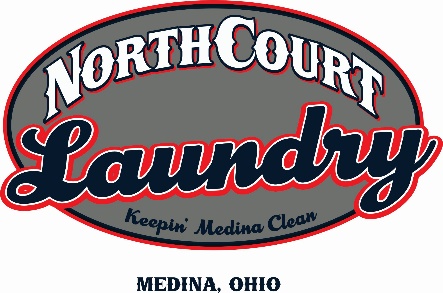 Date: ___________________                                                                     739 W. Liberty St., Medina, Ohio 44256                  330-722-2929                                                                         List of blankets/items for servicing  Examples of description required: 	 	 	 	 	 	 	                                       C    R    W ****  List repairs requested on back side of this form with corresponding line number Description of items 	 	 	 	 	 	 	 	 	           	 	          C    R    W C = Clean                R = Repair                 W = Waterproof Complete all information below – write legibly please!! Customer name: _______________________________________________________________________ Barn/stable name: _____________________________________________________________________  Email:________________________________________________________________________________ Phone: _______________________________________________________________________________ PRICING:    [Horse Blanket: $20]      [pony, sheets, fly or coolers $10]      [waterproofing $12]                                                [English pad $8 or westerns pads $10]      [leg wraps $2.50 ea.]         **repairs vary on price **Country Pride, heavy blanket, black w/teal/white plaid skirt  x x Schneider’s Turnout, 78”, Royal blue w/black skirt  x x 1. 2. 3. 4. 5. 6. 7. 8. 9. 10. 